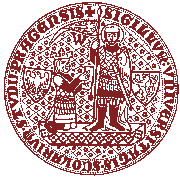 Katedra sociální geografie a regionálního rozvojeVýsledky konkurzu na studijní pobyty ERASMUS ve školním roce 2016 – 2017Department of Geography, University of Tartu (Estonsko)Eliška Masná (Human Geography)Faculty of Geosciences, Universiteit Utrecht (Nizozemí)Bára MolnárováDepartment of Human Geography, Stockholm University (Švédsko)Pavla Rypáčková, Martin FormanDepartment of Geography, University of Bergen (Norsko)       Jan JodasHuman Geography, Universidade de Coimbra (Portugalsko) Samuel Pečenka, Lenka ŠustrováInstitute of Geography and Spatial Planning, University of Lisabon (Portugalsko) Zuzana Petříčková, Marta BučinováDepartment of Geography, University of Maribor (Slovinsko)Daniel ŠtraubDepartment of Geography, University of Sheffield (Velká Británie)Vojtěch Mrázek, Vendula MachůDalší postup pří organizování pobytu - viz fakultní a univerzitní stránky programu Erasmus – nutná přihláška v on-line aplikaci http://is.cuni.cz/webapps, (často nutná internetová přihláška i na partnerské univerzitě!!! - viz www. stránky univerzit-pozor na možné velmi brzké datum odevzdání!!!), v případě nutnosti info u fakultního či univerzitního koordinátora. Jistota financování pro všechny pobyty bude potvrzena zřejmě nejdříve koncem května po zasedání zahraniční komise fakulty, může dojít k omezení počtu měsíců i k vyškrtnutí studentů (v některých minulých letech z důvodu celkového studijního průměru vyššího než 2,5 či dokonce 2,25…). Konkurzní komise KSGRR, 16. 3. 2016.doc. RNDr. Dagmar Dzúrová, CSc.                          RNDr. Jiří Vágner, Ph.D.předsedkyně výběrové komise                                   člen výběrové komise